          ҠАРАР                                                                               РЕШЕНИЕО заявлении главы сельского поселения Шаранскийсельсовет муниципального района  Шаранский район Республики Башкортостан        Руководствуясь частью 2 пункта 6 статьи 19 Устава сельского поселения Шаранский сельсовет муниципального района Шаранский район Республики Башкортостан, Совет сельского поселения решил:Полномочия главы сельского поселения Шаранский сельсовет  муниципального района Шаранский район Республики Башкортостан Мухаметова Геннадия Евгениевича  прекратить досрочно    16 июня 2021 года, в связи с отставкой по собственному желанию, согласно поданного заявления. Бухгалтерии МКУ «Централизованная бухгалтерия муниципального района Шаранский район Республики Башкортостан» произвести расчет в установленном порядке. Не использовано 6 дней отпуска  за период работы с  21 сентября 2020 по 20 сентября 2021 года.Решение вступает в силу с момента принятия.       Заместитель председателя        Совета сельского поселения       Шаранский сельсовет         муниципального района        Шаранский район         Республики Башкортостан                                            В.Ш.Исламбратов              с. Шаран       16.06.2021       №  30/260Башкортостан РеспубликаһыШаран районымуниципаль районыныңШаран ауыл Советыауыл биләмәһе Советы452630 Шаран ауылы, Кызыл урамы, 9Тел.(347) 2-22-43,e-mail:sssharanss@yandex.ruШаран  ауылы, тел.(34769) 2-22-43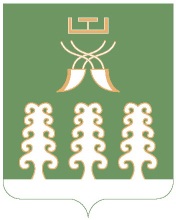 Совет сельского поселенияШаранский сельсоветмуниципального районаШаранский районРеспублика Башкортостан452630 с. Шаран ул. Красная,9Тел.(347) 2-22-43,e-mail:sssharanss@yandex.ruс. Шаран тел.(34769) 2-22-43